West Hall PTO Shirt Order FormStudent Name: ________________________________________              Homeroom: ____________________________Phone Number: _______________________________________               Paid by: (circle one) Cash  or  Check #________								            ***Checks need to be made payable to WHMS PTO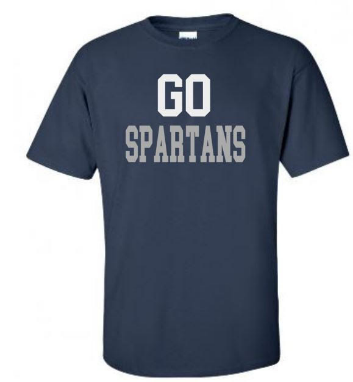 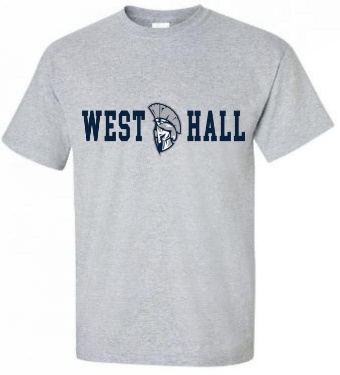 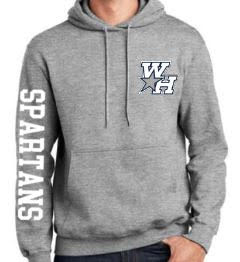 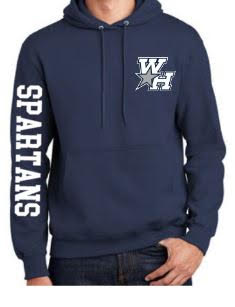 Shirt #1$Shirt #2$Shirt #3$Shirt #4$Shirt #5$Total $Shirt StyleYouth Large -- Adult XLAdult 2XL -- Adult 5XLT-Shirt – Short Sleeve – Navy or Gray$ 15.00$ 20.00T-Shirt – Long Sleeve – Navy or Gray$ 22.00$ 27.00Hoodie Sweatshirt –Navy or Gray$ 30.00$ 35.00Sweatshirt – Navy or Gray$ 30.00$ 35.00YouthAdult SizesAdult SizesAdult SizesAdult Sizes           Add $2.50           Add $2.50           Add $2.50LSMLXL2XL3XL4XL5XLT-Shirt-ShortYouthAdult SizesAdult SizesAdult SizesAdult Sizes             Add $2.50             Add $2.50             Add $2.50LSMLXL2XL3XL4XL5XLT-Shirt-ShortYouthAdult SizesAdult SizesAdult SizesAdult Sizes            Add $2.50            Add $2.50            Add $2.50LSMLXL2XL3XL4XL5XLHoodie – Gray or NavyLong Sleeve Shirt –Gray or NavySweatshirt – Gray or Navy